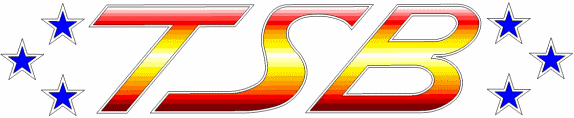 TEAM SÖDERTÄLJE BOWLING
------------------------------------------------------------------------------------------------------------------------Styrelsemöte 20220207 via SkypeNärvarande: Malin Linnér, Hans Linderstrand, Bo Lindius, Bo Qvist, Mats Sjöberg, Ronny Pettersson.Malin öppnar mötet.Föregående protokoll gås igenom. Inget att erinra.Föreslagen dagordning godkännes.Bidrag. Föreningsstöd från Södertälje kommun samt bidrag från Bowlingförbundet finns att söka. Bosse Q och Ronny kollar vad och om vi kan söka något bidrag.Ekonomi. Inget nytt. Vi har en god ekonomi.Para/Ungdomsbowling. Ingen ny info.Ligaspelet. Ganska bra spel men fattas ibland lite för vinst.KM. Bosse L kollar på förslag var och när del 1 ska spelas. Del 1 borta, del 2 hemma.Övriga frågor. - Mats Gustafsson flyttar ev snart till Katrineholm. Kommer det här att påverka hans medverkan/ansvar för para/ungdom? Bör vi kolla om ev Knut, Kristian, Cissi är intresserade att medverka?                                  Bosse Q och Ronny kollar vad som gäller och tar fram ev förslag.- Mats Sjöberg har flyttat men kommer att spela i vårt lag säsongen ut åtminstone.      10. Nästa styrelsemöte om ca en månad. Malin kallar.      11. Mötet avslutas. 